Nejvíc nominací na Ceny české filmové kritiky mají Šarlatán a Krajina ve stínutisková zpráva Sdružení českých filmových kritiků, 6. ledna 2021Historická dramata Krajina ve stínu a Šarlatán posbírala shodně 5 nominací na Ceny české filmové kritiky za rok 2020. V síti jako vůbec první dokumentární film pronikl mezi nominované na nejlepší film roku. Dnes začíná druhé kolo hlasování, jehož výsledky se dozvíme v sobotu 6. února 2021 v pražském Divadle Archa. Nominace českých filmových kritiků a kritiček si v 10 kategoriích vysloužilo celkem 18 snímků z loňského roku. Nejvíce jich má černobílé drama z pohraničního Vitorazska Krajina ve stínu, které natočil Bohdan Sláma, a Šarlatán, nový film Agnieszky Holland o přírodním léčiteli Janu Mikoláškovi. Těžištěm obou filmů je turbulentní historie 20. století včetně života ve dvou totalitních systémech. V kategorii nejlepší film tyto dva počiny doplňuje dokumentární film Barbory Chalupové a Víta Klusáka V síti, odkrývající praktiky online sexuálních predátorů. Všechny tři filmy získaly svým tvůrcům také nominaci za režii. V případě V síti jde o vůbec první nominaci dokumentu v hlavní kategorii Cen české filmové kritiky.Šest nejlepších herců a hereček. A tři objevyZa nejlepší herečky roku 2020 čeští kritici a kritičky považují Annu Geislerovou, která se zhostila role Olgy Havlové ve snímku Slávka Horáka Havel, Jaroslavu Pokornou za ztvárnění léčitelky v Šarlatánovi a Magdalénu Borovou v roli ženy smýkané tragédiemi dějin ve filmu Krajina ve stínu.Nejlepším hercem se může stát Ivan Trojan za roli nadaného přírodního léčitele Mikoláška v Šarlatánovi, Viktor Dvořák, který ztvárnil Václava Havla ve snímku Slávka Horáka Havel, anebo Jiří Mádl za svou kreaci rapera Plecha v novince Petra Zelenky Modelář.Na Cenu innogy pro objev roku aspirují Jindřich Andrš, režisér dokumentárního filmu Nová šichta o horníkovi, který hledá nové životní uplatnění, Viera Čákanyová, autorka experimentálního dokumentu FREM, natočeného v Antarktidě, a herec Cyril Dobrý, který se objevil v seriálu Viktora Tauše Zrádci.Nová cena pro nejlepší krátký filmLetos se hlasuje také v nové – desáté – kategorii pro nejlepší krátký film. Ceny české filmové kritiky tak reagují na rozkvět domácí krátkometrážní tvorby v posledních letech. České filmové publicisty upoutaly snímky Anatomie českého odpoledne od Adama Martince, hraný portrét české společnosti z letního koupaliště, originálně pojatý animovaný dokument o vnímání světa s ochromenou pamětí M E Z E R Y Nory Štrbové, a esej z místa opuštěného lidmi Pripyat Piano, který v Černobylu natočila Eliška Cílková.Slavnostní večer Cen české filmové kritiky proběhne v sobotu 6. února 2021 v pražském Divadle Archa. Diváky jím v přímém přenosu ČT art od 20:20 provedou moderátoři Světlana Witowská a Ondřej Cihlář. Ceny české filmové kritiky organizuje Sdružení českých filmových kritiků za podpory hlavních partnerů, kterými jsou innogy, Česká televize, Státní fond kinematografie a Ministerstvo kultury. Dalšími partnery cen jsou Divadlo Archa, Champagneria a mowshe. Výsledky hlasování a rozhodování jednotlivých kritiků a kritiček budou veřejně dostupné na webu www.filmovakritika.cz.Kompletní nominace na Ceny české filmové kritiky za rok 2020Nejlepší film:Krajina ve stínu – producenti Martin Růžička, Jindřich MotýlŠarlatán – producenti Šárka Cimbalová, Kevan Van ThompsonV síti – producenti Vít Klusák, Filip Remunda Nejlepší dokument:Alchymická pec – Jan Daňhel, Adam OľhaKrálové videa – Lukáš BulavaV síti – Barbora Chalupová, Vít KlusákNejlepší režie:Krajina ve stínu – Bohdan SlámaŠarlatán – Agnieszka HollandV síti – Barbora Chalupová, Vít KlusákNejlepší scénář:Krajina ve stínu – Ivan ArsenjevModelář – Petr ZelenkaŠarlatán – Marek EpsteinNejlepší herečka:Havel – Anna GeislerováKrajina ve stínu – Magdaléna BorováŠarlatán – Jaroslava PokornáNejlepší herec:Havel – Viktor DvořákModelář – Jiří MádlŠarlatán – Ivan TrojanAudiovizuální počin:Cesta do nemožna, výtvarný koncept – Noro DržiakFREM, kamera – Tomáš Klein, Viera ČákanyováKrajina ve stínu, kamera – Diviš MarekCena innogy pro objev roku:Jindřich Andrš – Nová šichtaViera Čákanyová – FREM Cyril Dobrý – ZrádciMimo kino:Herec – Peter Bebjak, Petr Bok, Pavel GotthardsKORO NA mizině – Vladimír Skórka, Martin Šimiček, Michal Suchánek, Petr KolečkoZrádci – Viktor Tauš, Matěj Chlupáček, Miro ŠifraNejlepší krátký film:Anatomie českého odpoledne – Adam Martinec M E Z E R Y – Nora ŠtrbováPripyat Piano – Eliška CílkováHlavní podporovatelé 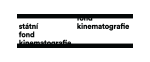 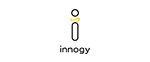 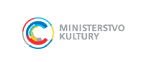 Hlavní mediální partner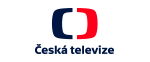 Partneři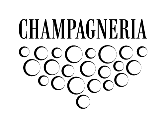 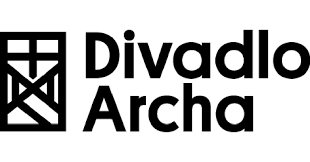 